A scientist spent many years studying the height of a rare tree in the rainforest.  The table at the right shows the data he recorded.  Graph the data provided below.  Make sure to include everything to make it a “good graph.”
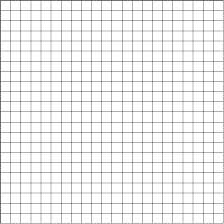 Tree’s Age (years)Tree’s Height (feet)210450680895101001211514120161201812020120